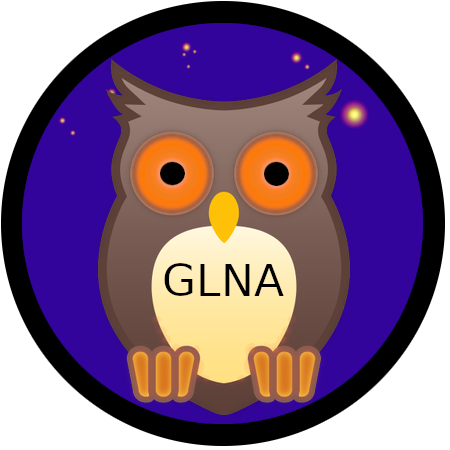 Les renseignements sur la sortie vous seront donnés lors de votre inscription auprès de l’organisateur.Mai  2024Sa 04 - Balade dans la ZNIEFF, écluse de Sablons (Bryce : dupre-bryce@outlook.com)Ma 07 - Le Parc Mignot et ses alentours, Annonay (Viviane & Michel : michel.wrzosek@wanadoo.fr)Ma 14-  Gravière du Ratissou (Lydie : lydiedubois@free.fr)Ma 14 - Réunion mensuelle du GLNA(Louis : louis.granier@lpo.fr ou Josselyne : jolepido@gmail.com)Je 16 - Comptage des Hirondelles de fenêtre à Chavanay (42) (Lydie : lydiedubois@free.fr)Ma 21 - Autour du Montmiandon, Annonay (Viviane & Michel :  michel.wrzosek@wanadoo.fr)Sa 25- Sortie Ortolan à Saint Rambert d’Albon (Bryce : dupre-bryce@outlook.com)Ma 28 – Visite d’une roselière, lieu à définir(Viviane & Michel : michel.wrzosek@wanadoo.fr) Date à définir - Comptage des Moineaux Friquets à Maclas (42) (Lydie : lydiedubois@free.fr)